О проведении муниципального этапа Всероссийского профессионального конкурса «Воспитатель года России» в 2023 году	В соответствии с планом организационных мероприятий Слободо-Туринского муниципального отдела управления образованием на 2023 год и в целях поддержки педагогических работников образовательных учреждений, повышения престижа их профессии, развития творческой деятельности педагогических работников по обновлению содержания образования, поддержки новых технологий в организации образовательного процесса, роста профессионального мастерства педагогических работников,ПОСТАНОВЛЯЕТ:	1. Утвердить положение о муниципальном этапе Всероссийского профессионального конкурса «Воспитатель года России» (далее Конкурс) в 2023 году (приложение № 1).	2. Руководителям образовательных учреждений обеспечить участие педагогов в Конкурсе, согласно Положения.	3. Контроль исполнения настоящего постановления оставляю за собой.Начальник Слободо-Туринского МОУО                                                                        Г.И. ФоминовПоложениео муниципальном этапе Всероссийского профессионального конкурса «Воспитатель года России» в 2023 годуОбщие положения	1.1. Учредителем муниципального этапа Всероссийского профессионального конкурса «Воспитатель года России» в 2023 году (далее – конкурс) является Слободо-Туринский муниципальный отдел управления образованием.	1.2. Конкурс проводится в целях профессионального и личностного развития педагогов, работающих в образовательных организациях, реализующих образовательные программы дошкольного образования на территории Слободо-Туринского муниципального района (далее –ДОО); выявление и поддержки наиболее талантливых педагогов, распространение их лучших практик на всей территории района и области; привлечение внимания органов местного самоуправления, педагогической общественности, средств массовой информации к важности решения проблем дошкольного образования.	1.3. Основные задачи Конкурса:совершенствование образовательных программ, инновационных методов и средств дошкольного образования, содействие их широкому распространению в образовательной среде;развитие творческой инициативы педагогических работников образовательных организаций, реализующих программы дошкольного образования, повышение их профессионального мастерства;повышение престижа труда педагогических работников образовательных организаций, реализующих программы дошкольного образования;распространение лучших практик педагогических работников ДОО, в том числе инклюзивного дошкольного образования, практик в области педагогической диагностики, организации развивающей предметно-пространственной среды;популяризация и освещение историй успеха педагогических работников образовательных организаций, реализующих образовательные программы дошкольного образования.Оргкомитет КонкурсаДля организационно-методического обеспечения проведения конкурса создаётся Оргкомитет (приложение № 1).Оргкомитет конкурса:устанавливает порядок и даты проведения этапов конкурса, определяет состав участников и процедуру проведения этапов конкурса;разрабатывает критерии оценивания и содержание конкурсных испытаний;осуществляет организационно-методическую поддержку участников конкурса;своевременно информирует участников конкурса о порядке проведения этапов Конкурса;информирует общественность о ходе проведения и результатах конкурса.Жюри Конкурса	3.1. Для оценивания конкурсных заданий заочного, очного и заключительного (финального) этапа конкурса создаётся Жюри. Жюри конкурса состоит из членов жюри и председателя жюри конкурса, обеспечивающего руководство работой жюри конкурса (приложение № 2).	3.2. Итоги конкурса подводятся членами Жюри конкурса по результатам конкурсных испытаний заочного, очного тура и финала конкурса. Жюри вправе определить победителей конкурса в номинациях.Условия участия в конкурсе	4.1. В Конкурсе могут принять участие педагогические работники муниципальных образовательных учреждений, реализующих программы дошкольного образования Слободо-Туринского муниципального района.	4.2. Стаж педагогической работы участников конкурса должен составлять не менее трёх лет.	4.3. Выдвижение кандидатов для участия в конкурсе оформляется представлением на участие в конкурсе (далее- представление) по форме согласно приложению № к настоящему положению.	4.4. Документы кандидатов на участие в конкурсе принимаются в электронном виде объемом до 1 Гб, сформированные в одну заархивированную папку (rar, zip). Материалы могут быть использованы для публикаций в средствах массовой информации и при подготовке учебно-методических материалов конкурса с письменного согласия участника конкурса.	Для участия в конкурсе кандидат представляет следующие документы: 	1) анкета участника конкурса в двух форматах word (c активной ссылкой на личный Интернет-ресурс участника) и pdf (приложение № 3);	2) согласие на обработку персональных данных в формате   pdf заполненное участником лично по форме (приложение № 4);	3) представление в форме pdf (приложение № 5);	4) аналитическая записка участника Конкурса о результатах его педагогической деятельности за последние 3 года в формате word объем не более 20 000 компьютерных знаков –до 10 страниц формата А4, завизированная участником конкурса и руководителем образовательной организации;	5) проект (сценарий) педагогического мероприятия (занятия) с детьми в формате word объем не более 6 000 компьютерных знаков –до 3 страниц формата А4, регламент занятия - до 20 минут;	6) «Визитная карточка «Я – педагог» - презентационные материалы (видеоролик) участника конкурса, подготовленные с учетом рекомендаций, представленные в приложении № 6;	4.5. Документы на участие в конкурсе принимаются в сроки, установленные в объявлении о проведении конкурса.	4.6. В регистрации в качестве участника конкурса может быть отказано по следующим причинам:	1) поступление документов позже срока, установленного в объявлении о проведении Конкурса;	2) несоответствие представленных документов требованиям, установленным пунктом 4.4, настоящего положения.5. Порядок проведения конкурса	5.1. Устанавливаются следующие сроки проведения этапов конкурса:	приём заявок – с 01.03. по 03.03.2023	приём конкурсных материалов – с 06.03. по 10.03.2023	заочный – с 13.03. по 17.03.2023	очный – с 20.03. по 22.03.2023	финал – 28.03.2023	 5.2. Приём заявок и конкурсных материалов:	Заявки и конкурсные материалы принимаются на бумажных и электронных носителях в одном экземпляре; на электронную почту: kadnikova_o@mail.ru  под заголовком «Воспитатель года».	5.3. Заочный этап:		На данном этапе Жюри конкурса рассматривает представленные материалы, оценивает аналитические записки о результатах педагогической деятельности с приложениями, знакомится с интернет – портфолио конкурсанта (личный Интернет-сайт, блог, страница на сайте образовательной организации), «Педагогическое мероприятие с детьми» (проект-сценарий), «Визитная карточка «Я-педагог».	5.3. Критериями оценки аналитической записки участника конкурса являются:	1) динамика достижений участника конкурса в образовательной деятельности с детьми за последние 3 года (от 0 до 3 баллов);	2) результативность(эффективность) использования эффективных педагогических практик в образовательной деятельности участником конкурса (от 0 до 3 баллов);	3) обоснованность, аргументированность результатов работы кандидата на участие в конкурсе (от 0 до 3 баллов);	4) культура, логичность и связность изложения, грамотность (от 0 до 3 баллов);	5) соотнесенность с принципами дошкольного образования федерального государственного стандарта дошкольного образования (от 0 до 3 баллов).	Максимальное количество баллов по итогам оценки аналитической записки -15.	5.4. Критериями оценки «Интернет-портфолио» являются:	Критериями оценки «Интернет-портфолио» являются:	1) содержательность, практическая значимость: 	авторство материалов по различным направлениям педагогической деятельности (от 0 до 3 баллов);	ориентированность содержания материалов на различные целевые категории пользователей (дети, родители, педагоги) (от 0 до 3 баллов);	направленность содержания материалов на отражение основных направлений развития детей в соответствии с требованиями федерального государственного образовательного 	стандарта дошкольного образования (далее- ФГОС ДО) (от 0 до 3 баллов);	практико-ориентированный, интерактивный характер материалов (от 0до 3 баллов);	ориентированность на интерес, востребованность материалов для профессионального сообщества (от 0 до 3 баллов);	отражение в материалах современных методических подходов в дошкольном образовании (от 0 до 3 баллов);	отражение в материалах традиционных ценностей российского общества (от 0 до 3 баллов);	наличие полезных ссылок на ресурсы, посвященные вопросам дошкольного образования(от 0 до 3 баллов);	2) концептуальность и эргономичность:	обеспеченность четкой структуры представления материалов и удобство навигации (от 0 до 3 баллов);	доступность использования, обеспечение «обратной связи» (от 0 до 3 баллов);
осуществление «обратной связи» (от 0 до 3 баллов);	использование разных форм представления информации (текстовая, числовая, графическая, аудио, видео и другая информация) (от 0 до 3 баллов);	регулярное обновление материалов (от 0 до 3 баллов);	отсутствие орфографических, пунктуационных и грамматических ошибок (от 0 до 3 баллов).	Максимальное количество баллов по итогам оценки «Интернет-портфолио» - 42 балла.
	4. Критериями оценки «Визитная карточка «Я - педагог» являются:	1) информативность и содержательность:	продемонстрированные профессиональные достижения педагога в работе с воспитанниками (от 0 до 2 баллов);	продемонстрированные достижения педагога в работе с родителями (законными представителями) воспитанников (от 0 до 3 баллов);	продемонстрированные достижения педагога в профессиональном взаимодействии с коллегами (от 0 до 2 баллов);	продемонстрированные интересы и увлечения педагога, связанные с профессиональной деятельностью (от 0 до 2 баллов);	продемонстрированные аспекты профессиональной культуры педагога (от 0 до 2 баллов);	продемонстрированные разнообразия форм, методов и средств педагогической деятельности (от 0 до 2 баллов);	продемонстрированный индивидуальный стиль профессиональной деятельности и оригинальность (от 0 до 2 баллов).	2) представление информации: 	соответствие видеоряда содержанию деятельности, педагогической находке (от 0 до 2 баллов);	целостность и логичность композиции видеоряда (от 0 до 2 баллов);	оригинальность (от 0 до 2 баллов);	полнота и корректность подачи информации (от 0 до 2баллов); соблюдение временного регламента (от 0 до 2баллов).	Максимальное количество баллов - 24.	5. Критериями оценки педагогического мероприятия с детьми (проект
сценария) являются:	1) описание условий для проведения мероприятия (цель, основные
задачи, планируемые результаты, наличие этапов, последовательность
действий педагога (методы и приемы), деятельности (действий) детей (примерный ход мероприятия), материалы и оборудование, возраст детей) (от 0 до 5 баллов);
	2) актуальность представленной темы мероприятия (от 0 до 5 баллов);	3) оригинальность (авторская новизна) организации и выбора содержания деятельности (от 0 до 5 баллов);	4) соответствие содержания, методов и приемов возрасту детей (от 0 до 5 баллов);
	5) методологическая обоснованность (от 0 до 5 баллов);	6) логичность и связность изложения, грамотность (от 0 до 5 баллов).	Максимальное количество баллов по итогам оценки педагогического мероприятия с детьми (проект-сценария) – 30.	6. Общая культура предоставления конкурсных материалов первого(заочного) этапа конкурса оценивается количеством баллов от 1 до 5.	7. Документы и материалы каждого участника конкурса оцениваются тремя членами жюри независимо друг от друга. По результатам оценки представленных участниками конкурса документов и материалов Оргкомитетом определяется сумма баллов каждого участника и составляется рейтинг участников конкурса. 	В случае если участники конкурса, претендующие на места в рейтинге участников конкурса, набрали равное количество баллов, проводится дополнительная экспертиза конкурсных материалов двумя экспертами, ранее не принимавшими участия в оценке материалов данных участников конкурса.	8. Второй (очный) этап конкурса включает 2 (два) конкурсных испытания: «Педагогическое мероприятие с детьми», «Моя педагогическая находка». Темы конкурсных испытаний участник конкурса определяет самостоятельно.	9. Конкурсное испытание «Педагогическое мероприятие с детьми» -
фрагмент практического опыта участника конкурса. Возраст детей определяется участником конкурса. Регламент: до 30 минут (проведение мероприятия - до 20 минут, ответы на вопросы членов жюри - до 10 минут). Оценка выполнения конкурсного задания «Педагогическое мероприятие с детьми» осуществляется членами жюри конкурса по следующим критериям:	1) педагогическая мобильность (способность конструирования процесса
воспитания и обучения в условиях конкретной образовательной ситуации и
организации совместной деятельности с другими субъектами образовательного
процесса (педагогами и воспитанниками) (от 0 до 10 баллов);	2) методическая компетентность (соответствие содержания возрастным
особенностям воспитанников, традиционным ценностям российского общества, соответствие формы, методов и приемов стимулирования, поощрения, поддержки инициативы и самостоятельности возрастным и индивидуальным особенностям воспитанников, а также реализация и целесообразность применения средств наглядности, в том числе информационно-коммуникационных технологий) (от 0 до 10 баллов);	3) умение организовать и удерживать интерес детей в течение образовательной деятельности, поддержать детскую инициативу и самостоятельность, в том числе оказать помощь любому ребенку вне зависимости от его возможностей, особенностей поведения, состояния психического и физического здоровья, создать условия для рефлексии
воспитанника по итогам мероприятия (от 0 до 10 баллов);	4) организация конструктивного взаимодействия детей в разных видах
деятельности, создание условий для свободного выбора детьми деятельности, уровня сложности выполнения заданий, участников совместной деятельности, материалов (от 0 до 10 баллов);5) умение использовать методы и средства анализа педагогического мероприятия, позволяющие оценить степень достижения поставленной цели, образовательных задач (воспитательных, обучающих, развивающих), планируемых результатов (от 0 до 10 баллов);	6) обеспечение взаимосвязи с конкурсным испытанием «Моя педагогическая находка» (от 0 до 10 баллов).	Максимальное количество баллов по итогам оценки задания «Педагогическое мероприятие с детьми» - 60.	10. Конкурсное испытание «Моя педагогическая находка» -демонстрация конкурсантом профессионального мастерства в различных аспектах педагогической деятельности.
Формат: выступление конкурсанта, демонстрирующее наиболее значимые в его деятельности методы и (или) приемы обучения, воспитания и развития детей дошкольного возраста, способы и формы взаимодействия с родителями (законными представителями) воспитанников. 	Регламент: 15 минут (10 минут - выступление участника конкурса, 5 минут - ответы на вопросы жюри конкурса). 	Оценка выполнения конкурсного задания «Моя педагогическая находка» осуществляется членами жюри конкурса по следующим критериям:	1) методическая грамотность (инновационная составляющая демонстрируемых методов, приемов, способов, форм; развивающий потенциал; результативность; знание теоретической основы применяемых методов, приемов, способов, форм; цели, задачи, планируемые результаты; соотнесение потребностей участников образовательных отношений; механизмы и способы       оценки результативности совей профессиональной деятельности) (от 0 до 16 баллов);	2) информационная и языковая грамотность (целостность и структурированность информации; корректное использование профессиональной терминологии; ответы на вопросы жюри; отсутствие речевых ошибок) (от 0 до 8 баллов);	3) оригинальность и творческий подход (оригинальные решения педагогических задач; профессиональный интерес аудитории; ораторское мастерство и артистизм) (от 0 до 6 баллов).	Максимальное количество баллов по итогам оценки «Моя педагогическая находка» - 30.	11. По результатам оценки выполнения заданий второго (очного) этапа
конкурса «Педагогическое мероприятие с детьми», «Моя педагогическая
находка», жюри конкурса формирует рейтинг участников конкурса и итоговый протокол оценки выполнения заданий второго (очного) этапа конкурса.6. Подведение итогов конкурса	6.1. По итогам проведения конкурса определяются победитель и призёры конкурса. Победителем является участник конкурса, занявший в рейтинге участников второго (очного) этапа конкурса первое место. Призерами являются участники конкурса, занявшие второе и третье места в рейтинге участников второго (очного) этапа конкурса.	В случае, если участники конкурса набрали равное количество баллов, учитывается место участника в рейтинге по итогам первого (заочного) этапа конкурса.	6.2. Победитель и призеры конкурса утверждаются постановлением муниципального отдела управления образованием Слободо-Туринского муниципального района. Итоги конкурса размещаются на официальном сайте муниципального отдела управления образованием в сети «Интернет».	6.3. Победитель конкурса получает денежный сертификат в размере 4000 рублей. Призер конкурса, занявший в рейтинге участников конкурса второе место, получает денежный сертификат номиналом 3000 рублей, занявший третье место - 2000 рублей (приложение № 7).	6.4. Победитель муниципального этапа конкурса выдвигается для участия в региональном этапе Всероссийского профессионального конкурса «Воспитатель года России». 	6.5. Повторное участие победителя и призеров конкурса в муниципальном этапе конкурса допускается не ранее чем через 5 лет. Исчисление пятилетнего срока начинается с 1 января года, следующего за годом участия в конкурсе. Состав оргкомитета КонкурсаКадникова Ольга Григорьевна, методист МКУ «ИМЦ ОУ Слободо-Туринского МР»;Рямова Наталья Витальевна, заведующий МАДОУ «Слободо-Туринский детский сад «Родничок»;Наумова Валентина Ивановна, директор МАУДО «Центр детского творчества «Эльдорадо».  Состав жюри КонкурсаЗотова Марина Александровна, ведущий специалист Слободо-Туринского МОУО;Беспалова Татьяна Аркадьевна, директор МКУ «ИМЦ ОУ Слободо-Туринского МР»;Ларионова Наталья Владимировна, старший воспитатель МКДОУ «Слободо-Туринский детский сад «Теремок»;АНКЕТА (в WORD) участника муниципального этапа Всероссийского конкурса «Воспитатель года России» в Слободо-Туринском районе в 2023 году_______________               ____________________            _____________________________________                                  дата                                       подпись                                           Ф.И.О. полностьюСОГЛАСИЕ 
на обработку персональных данных	Я, _________________________________________________________________________,  фамилия, имя, отчество субъекта персональных данныхзарегистрированный(ая) по адресу: ______________________________________________________________________________________________________________________________________,документ, удостоверяющий личность: ___________________________________________________________________________________________________________________________________,				             вид документа, № документа, когда и кем выдандаю согласие на обработку моих персональных данных Слободо-Туринскому муниципальному отделу управления образованием.	Перечень персональных данных, на обработку которых дается согласие:	1. Фамилия, имя, отчество.	2. Адрес регистрации.	3. Место работы.	4. Контактный телефон.	5. Иная информация.Перечень действий с персональными данными, на совершение которых дается согласие, общее описание используемых оператором способов обработки персональных данных:1. Получение персональных данных у субъекта персональных данных, а также 
у третьих лиц, в случае дополнительного согласия субъекта;2. Хранение персональных данных (в электронном виде и на бумажном носителе);3. Уточнение (обновление, изменение) персональных данных;4. Использование персональных данных Слободо-Туринским муниципальным отделом управления образованием (необходимо указать цель использования персональных данных);5. Передача персональных данных субъекта в порядке, предусмотренном законодательством Российской Федерации.6. Размещение персональных данных в информационно-телекоммуникационной сети «Интернет».Настоящее согласие действует __________________ (допускается заполнение 
«до отзыва»).Порядок отзыва настоящего согласия по личному заявлению субъекта персональных данных._____________________		_________________	«___» _____________ 20____		                подпись			      расшифровка подписи	ПРЕДСТАВЛЕНИЕна участие в муниципальном этапе Всероссийского профессионального конкурса  «Воспитатель года России» в Слободо-Туринском районе в 2023 году__________________________________________________________________________________наименование образовательного учреждениявыдвигает _________________________________________________________________________фамилия, имя, отчествона участие в муниципальном этапе Всероссийского профессионального конкурса «Воспитатель года России» в Слободо-Туринском районе в 2023 году.Документы, подтверждающие право на участие (копии приказа, итогового протокола, наградного документа по итогам проведенного профессионального конкурса (муниципального этапа конкурса), прилагаютсяРуководитель органа местного самоуправления _________________________________________                                                                                                                                                  (наименование органа) __________________ / ______________________________________________________________/            подпись                                                                                   Ф.И.О. полностьюДата                                                     РЕКОМЕНДАЦИИк презентационным материалам участникаСметамуниципального этапа Всероссийского профессионального конкурса «Воспитатель года России» в 2023году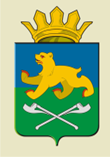 СЛОБОДО-ТУРИНСКИЙ МУНИЦИПАЛЬНЫЙ ОТДЕЛУПРАВЛЕНИЯ ОБРАЗОВАНИЕМП О С Т А Н О В Л Е Н И Еот 16.01.2022                                                                                                                            № 45 - дс. Туринская Слобода                           Приложение № 1к постановлению Слободо-Туринского МОУО от 16.01.2023 № 16-дПриложение № 1к Положению Приложение № 2к ПоложениюПриложение № 3к Положению1. Общие сведения1. Общие сведенияНаселенный пунктФамилия, имя, отчествоДата рождения (день, месяц, год)2. Работа2. РаботаДолжность (с указанием предметной области)Место работы (название образовательной организации полностью, в соответствии 
с лицензией, уставом)Аттестационная категорияПедагогический стаж (полных лет на момент заполнения анкеты)3. Образование3. ОбразованиеОбразование (укажите название и год окончания учебного заведения)4. Контакты4. КонтактыРабочий адрес, телефонМобильный телефон (обязательно)Электронная почта (обязательно)Адрес личного интернет-ресурса 
в Интернете (обязательно)5. Другое5. ДругоеДата повышения квалификации 
за последние 5 лет, по каким направлениям работыЗвания, награды, премии, научные степени (укажите название и год получения)Участие в иных конкурсах на муниципальном, областном и федеральном уровнях; год участия 
и занятое местоПриложение № 4к ПоложениюПриложение № 5к ПоложениюПриложение № 6к ПоложениюПодборка фотографийПодборка фотографийПодборка фотографий1. Портрет 10х15 см;1 штукафотографии предоставляются 
в электронном виде в формате *.jpg с разрешением 300 точек 
на дюйм без уменьшения исходного размера2. Жанровые (занятие с детьми, педагогические мероприятия, прогулки, педагогические совещания)6–12 штукфотографии предоставляются 
в электронном виде в формате *.jpg с разрешением 300 точек 
на дюйм без уменьшения исходного размера3. Видеоролик, представляющий педагогического работника, рассказывающий о его учебной, воспитательной и общественной деятельности, достижениях и увлеченияхформат: видеоролик продолжительностью не более 3-х минут, с возможностью воспроизведения на большом количестве современных цифровых устройств: AVI, MPEG, MKV, WMV, FLV, FullHD и другие устройства; качество не ниже 360 px; видеоролик должен быть оформлен информационной заставкой с указанием имени участника, территории и образовательной организации, которую он представляет Приложение № 7к ПоложениюМероприятие Сумма расходовСертификаты9000 рублейИтого: 9000 рублей